ФЕДЕРАЛЬНОЕ АГЕНТСТВО ЖЕЛЕЗНОДОРОЖНОГО ТРАНСПОРТАФедеральное государственное бюджетное образовательное учреждение высшего образования«Петербургский государственный университет путей сообщения Императора Александра I»(ФГБОУ ВО ПГУПС)Калужский филиал ПГУПСрабочая ПРОГРАММапроизводственНОЙ ПРАКТИКИ(по профилю специальности)ПП.01.01Производственная практика (по профилю специальности)для специальности13.02.07Электроснабжение (по отраслям)Квалификация – Техниквид подготовки - базоваяФорма обучения - очнаяКалуга2020Рабочая программа производственной практики (по профилю специальности) разработана на основе Федерального государственного образовательного стандарта среднего профессионального образования по специальности 13.02.07Электроснабжение (по отраслям) (базовая подготовка), утвержденного приказом Министерства образования и науки РФ №1216 от 14.12.2017.Разработчик программы: Тасенкова Ю.В., заведующая отделением специальности 13.02.07 Электроснабжение (по отраслям) Калужского  филиала  ПГУПС Рецензенты:Кузина Г.С., преподаватель  Калужского филиала  ПГУПС _______А.А. Гусаков - зам. начальника Внуковской дистанции электроснабжения Московской дирекции по энергообеспечению – структурного подразделения Трансэнерго – филиала ОАО «РЖД» ________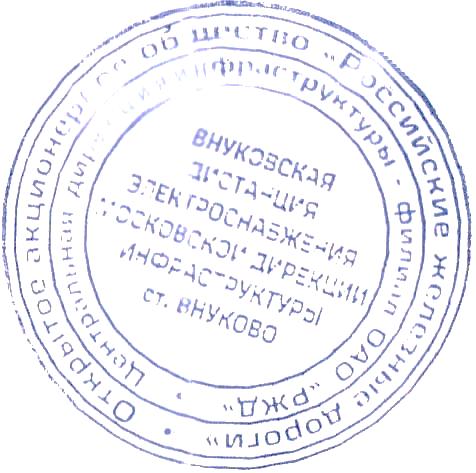 СОДЕРЖАНИЕ1. паспорт  рабочей ПРОГРАММЫПРОИЗВОДСТВЕННОЙ ПРАКТИКИ(по профилю специальности)1.1. Область применения рабочей программыРабочая программа производственной практики (по профилю специальности) является частью программы подготовки специалистов среднего звена в соответствии с ФГОС СПО по специальности 13.02.07Электроснабжение (по отраслям)(базовой подготовки) в части освоения основного вида деятельности (ОВД): 1. Организация электроснабжения электрооборудования по отраслям.Формирования следующих профессиональных компетенций (ПК):ПП 01.01 Производственная практика (по профилю специальности)ПК 1.1. Выполнять основные виды работ по проектированию электроснабжения электротехнического и электротехнологического оборудования; ПК 1.2. Читать и составлять электрические схемы электроснабжения электротехнического и электротехнологического оборудования.	1.2. Место производственной практики (по профилю специальности) в структуре программы подготовки специалистов среднего звенаПП.01.01Производственная практика (по профилю специальности) относится к профессиональному модулю ПМ.01Организация электроснабжения электрооборудования по отраслям по специальности 13.02.07Электроснабжение (по отраслям) (базовая подготовка).1.3. Требования к результатам освоения производственной практики (по профилю специальности)В результате прохождения производственной практики (по профилю специальности), реализуемой в рамках модулей ППССЗ по основному виду деятельности, предусмотренному ФГОС СПО, обучающийся должен формировать общие и профессиональные компетенции, приобрести практический опыт:	Количество часов на освоение рабочей программы производственной практики (по профилю специальности)  – 144.Проверка сформированности практического опыта и умений по окончании производственной практики (по профилю специальности) проводится в виде дифференцированного зачета.2. результаты освоения рабочей программы производственной практики(по профилю специальности)Результатом производственной практики (по профилю специальности) является освоение обучающимися профессиональных и общих компетенций в рамках профессиональных модулей.3. Содержание производственнОЙ практикИ(по профилю специальности)4. условия реализации производственной ПРАКТИКи(по профилю специальности)Требования к условиям проведения производственной практики (по профилю специальности)Программа  производственной практики (по профилю специальности) реализуется  на базе организаций электроэнергетического профиля, обеспечивающих практику обучающихся в области профессиональной деятельности17 Транспорт, 20 Электроэнергетика.Реализация рабочей программы предполагает проведение производственной практики (по профилю специальности) на предприятиях/организациях на основе прямых договоров, заключаемых между образовательной организацией и каждым предприятием/организацией, куда направляются обучающиеся.Производственная практика (по профилю специальности) проводится концентрированно в рамках освоения профессионального модуля.Оборудование предприятий и технологическое оснащение рабочих мест производственной практики должно соответствовать содержанию профессиональной деятельности и давать возможность обучающемуся овладеть профессиональными компетенциями по всем основным видам деятельности, предусмотренных программой, с использованием современных технологий, материалов и оборудования. База практики должна обеспечивать условия охраны труда обучающихся.  При определении мест производственной практики (по профилю специальности) для лиц с ограниченными возможностями здоровья учитываются рекомендации медико-социальной экспертизы, отраженные в индивидуальной программе реабилитации, относительно рекомендованных условий и видов труда, а также возможность обеспечения социальной адаптации инвалидов и лиц с ограниченными возможностями здоровья. 	4.2. Кадровое обеспечение образовательного процессаРеализация рабочей программы производственной практики (по профилю специальности) обеспечивается педагогическими работниками образовательной организации, а также лицами, привлекаемыми к реализации образовательной программы на иных условиях, в том числе из числа руководителей и работников организаций, направление деятельности которых соответствует области профессиональной деятельности 17 Транспорт, 20 Электроэнергетика (имеющих стаж работы в данной профессиональной области не менее 3 лет). Квалификация педагогических работников образовательной организации отвечает квалификационным требованиям, указанным в квалификационных справочниках и (или) профессиональных стандартах (при наличии).Педагогические работники, привлекаемые к реализации образовательной программы, получают дополнительное профессиональное образование по программам повышения квалификации, в том числе в форме стажировки, в организациях, направление деятельности которых соответствует области профессиональной деятельности 17 Транспорт, 20 Электроэнергетика  не реже 1 раза в 3 года с учетом расширения спектра профессиональных компетенций.На базе практики  за обучающимися закрепляются руководители практики от профильной организации.4.3. Информационное обеспечение обучения4.2.1. Печатные издания1. Сибикин Ю.Д. Техническое обслуживание, ремонт электрооборудования исетей промышленных предприятий. В 2 кн. Кн.2: Учебник для учрежденийнач. проф. образования / Ю.Д. Сибикин. – 8-е изд; исп. – М.: Издательскийцентр «Академия», 2013 – 256 с.2. Киреева Э.А. Релейная защита и автоматика электроэнергетических систем[Текст]: учебник для студ. учреждений сред. проф. образования. – 4-е изд., стер.– М.: Издательский центр «Академия», 2014 – 288 с.4.2.2. Электронные издания (электронные ресурсы)1. Правила по охране труда при эксплуатации электроустановок . — Москва : ЭНАС, 2017. — 192 с. — ISBN 978-5-4248-0096-2. — Текст : электронный // Лань : электронно-библиотечная система. — URL: https://e.lanbook.com/book/104483 (дата обращения: 11.04.2020). — Режим доступа: для авториз. пользователей.2. Правила технической эксплуатации электрических станций и сетей Российской Федерации . — Москва : ЭНАС, 2014. — 264 с. — ISBN 978-5-4248-0041-2. — Текст : электронный // Лань : электронно-библиотечная система. — URL: https://e.lanbook.com/book/104554 (дата обращения: 11.04.2020). — Режим доступа: для авториз. пользователей.4.2.3. Дополнительные источники1. Кожунов В.И. Устройство электрических подстанций [Текст]: Учебное пособие. М.: ФБГОУ «Учебно-методический центр по образованию на железнодорожном транспорте», 2016. – 401 с.2. Почаевец В.С. Электрические подстанции : учебник / В.С. Почаевец . – Москва : ФГБОУ «Учебно-методический центр по образованию на железнодорожном транспорте», 2012. – 491 c.3. Федотов А.А. Устройство и техническое обслуживание контактной сети: учебное пособие. – М.: ФГБОУ «УМЦЖТ», 2015.4. Устройство и техническое обслуживание контактной сети [Текст]: учеб. пособие/В.Е. Чекулаев и др.; под ред. А.А. Федотова. – М.: ФГБОУ «Учебно-методический центр по образованию на железнодорожном транспорте», 2014. – 436 с.5. Правила устройства электроустановок. Все действующие разделы шестого и седьмого изданий с изменениями и дополнениями по состоянию на 1 января 2009 г. – М.: КНОРУС, 2013. – 488 с.5. Контроль и оценка результатов освоения производственной ПРАКТИКи(по профилю специальности)Контроль и оценка результатов освоения производственной практики (по профилю специальности) осуществляется преподавателем – руководителем практики в форме дифференцированного зачета. Обучающийся должен представить: заполненный дневник производственной практики, отчет, аттестационный лист, характеристику и заключение на пробную квалификационную работу (при наличии).Результаты освоения общих и профессиональных компетенций по профессиональному модулю фиксируются в аттестационных листах.СОГЛАСОВАНОзам. начальника Внуковской дистанции электроснабжения Московской дирекции по энергообеспечению – структурного подразделения Трансэнерго – филиала ОАО «РЖД» ____________ А.А. Гусаков«___»  __________ 2020г.УТВЕРЖДАЮДиректор филиала ____________ С.В. Котенкова«___»  __________ 2020г.Рассмотрено на заседании ЦК протокол № ____  от «____»___________2020г.Председатель__А.В. Сосков__/____________/Рассмотрено на заседании ЦК                                                 преподавателей специальности 23.02.06протокол № __ от « __ » _________201__ г.Председатель ___________ /И.В.Стрельцова/1. ПАСПОРТ РАБОЧЕЙ ПРОГРАММЫ ПРОИЗВОДСТВЕННОЙ ПРАКТИКИ (по профилю специальности)42. РЕЗУЛЬТАТЫ  ОСВОЕНИЯ РАБОЧЕЙ ПРОГРАММЫПРОИЗВОДСТВЕННОЙ ПРАКТИКИ (по профилю специальности)63. СОДЕРЖАНИЕ ПРОИЗВОДСТВЕННОЙ ПРАКТИКИ (по  профилю специальности)74. УСЛОВИЯ РЕАЛИЗАЦИИ ПРОИЗВОДСТВЕННОЙ ПРАКТИКИ (по профилю специальности)85. КОНТРОЛЬ И ОЦЕНКА РЕЗУЛЬТАТОВ ОСВОЕНИЯ ПРОИЗВОДСТВЕННОЙ ПРАКТИКИ (по профилю специальности)10ОВДПрактический опыт в:Организация электроснабжения электрооборудования по отраслям- составлении электрических схем электроснабжения электротехнического и электротехнологического оборудования по отраслям;- заполнении необходимой технической документации;- выполнении работ по чертежам, эскизам с применением соответствующего такелажа, необходимых приспособлений, специальных инструментов и аппаратуры;- внесении на действующие планы изменений и дополнений, произошедших в электрических сетях;- разработке должностных и производственных инструкций, технологических карт, положений и регламентов деятельности в области эксплуатационнотехнического обслуживания и ремонта кабельных линий электропередачи;- разработке технических условий проектирования строительства, реконструкции и модернизации кабельных линий электропередачи;- организации разработки и согласования технических условий, технических заданий в части обеспечения технического обслуживания и ремонта кабельных линий электропередачи;- изучении схем питания и секционирования контактной сети и линий напряжением выше 1000 В;- изучении схем питания и секционирования контактной сети и воздушных линий электропередачи в пределах дистанции электроснабжения;- изучении принципиальных схем защит электрооборудования, электронных устройств, автоматики и телемеханики;- изучении устройства и характеристик, отличительных особенностей оборудования нового типа, принципа работы сложных устройств автоматики оборудования нового типа.КодНаименование результата обучения по специальностиПК 1.1Выполнять основные виды работ по проектированию электроснабжения электротехнического и электротехнологического оборудования.ПК 1.2Читать и составлять электрические схемы электроснабжения электротехнического и электротехнологического оборудования.ОК 01Выбирать способы решения задач профессиональной деятельности, применительно к различным контекстам.ОК 02Осуществлять поиск, анализ и интерпретацию информации, необходимой для выполнения задач профессиональной деятельности.ОК 03Планировать и реализовывать собственное профессиональное и личностное развитие.ОК 04Работать в коллективе и команде, эффективно взаимодействовать с коллегами, руководством, клиентами.ОК 05Осуществлять устную и письменную коммуникацию на государственном языке Российской Федерации с учетом особенностей социального и культурного контекста.ОК 06Проявлять гражданско-патриотическую позицию, демонстрировать осознанное поведение на основе традиционных общечеловеческих ценностей.ОК 07Содействовать сохранению окружающей среды, ресурсосбережению, эффективно действовать в чрезвычайных ситуациях.ОК 08Использовать средства физической культуры для сохранения и укрепления здоровья в процессе профессиональной деятельности и поддержания необходимого уровня физической подготовленности.ОК 09Использовать информационные технологии в профессиональной деятельности.ОК 10Пользоваться профессиональной документацией на государственном и иностранном языках.ОК 11 Использовать знания по финансовой грамотности, планировать предпринимательскую деятельность в профессиональной сфере.Код профессиональных компетенцийВиды работКоличество часовФорма проведения практики (рассредоточено или концентрировано)1324ПК 1.1ПК 1.2- разработка электрических схем электроснабжения электротехнического и электротехнологического оборудования;- чтение схем распределительных сетей 35 кВ, находящихся в зоне эксплуатационной ответственности;- чтение простых эскизов и схем на несложные детали и узлы;- чтение схем первичных соединений электрооборудования электрических станций и подстанций;- чтение схем питания и секционирования контактной сети и воздушных линий электропередачи в объеме, необходимом для выполнения простыхработ по техническому обслуживанию и текущему ремонту контактной сети, воздушных линий электропередачи под напряжением и вблизичастей, находящихся под напряжением;- чтение схем питания и секционирования контактной сети в объеме, необходимом для выполнения работы в опасных местах на участках свысокоскоростным движением;- чтение принципиальных схем устройств и оборудования электроснабжения в объеме, необходимом для контроля выполнения работ потехническому обслуживанию и ремонту оборудования тяговых и трансформаторных подстанций, линейных устройств системы тяговогоэлектроснабжения.144КонцентрированоРезультаты обучения(приобретенный практический опыт, освоенные умения)Формы и методы контроля и оценкиПрактический опыт в:Практический опыт в:Составлении электрических схем электроснабжения электротехнического и электротехнологического оборудования по отраслям.- выполнение работ по производственной практике (по профилю специальности);- защита отчёта по производственной практике (по профилю специальности);Заполнении необходимой технической документации.- выполнение работ по производственной практике (по профилю специальности);- защита отчёта по производственной практике (по профилю специальности);Выполнении работ по чертежам, эскизам с применением соответствующего такелажа, необходимых приспособлений, специальных инструментов и аппаратуры.- выполнение работ по производственной практике (по профилю специальности);- защита отчёта по производственной практике (по профилю специальности);Внесении на действующие планы изменений и дополнений, произошедших в электрических сетях.- выполнение работ по производственной практике (по профилю специальности);- защита отчёта по производственной практике (по профилю специальности);Разработке должностных и производственных инструкций, технологических карт, положений и регламентов деятельности в области эксплуатационно-технического обслуживания и ремонта кабельных линий электропередачи.- выполнение работ по производственной практике (по профилю специальности);- защита отчёта по производственной практике (по профилю специальности);Разработке технических условий проектирования строительства, реконструкции и модернизации кабельных линий электропередачи.- выполнение работ по производственной практике (по профилю специальности);- защита отчёта по производственной практике (по профилю специальности);Организации разработки и согласование технических условий, технических заданий в части обеспечения технического обслуживания и ремонта кабельных линий электропередачи.- выполнение работ по производственной практике (по профилю специальности);- защита отчёта по производственной практике (по профилю специальности);Изучении схем питания и секционирования контактной сети и линий напряжением выше 1000 В.- выполнение работ по производственной практике (по профилю специальности);- защита отчёта по производственной практике (по профилю специальности);Изучении схем питания и секционирования контактной сети и воздушных линий электропередачи в пределах дистанции электроснабжения.- выполнение работ по производственной практике (по профилю специальности);- защита отчёта по производственной практике (по профилю специальности);Изучении принципиальных схем защит электрооборудования, электронных устройств, автоматики и телемеханики.- выполнение работ по производственной практике (по профилю специальности);- защита отчёта по производственной практике (по профилю специальности);Изучении устройства и характеристик, отличительных особенностей оборудования нового типа, принципа работы сложных устройств автоматики оборудования нового типа.- выполнение работ по производственной практике (по профилю специальности);- защита отчёта по производственной практике (по профилю специальности).Умения:Умения:Разрабатывать электрические схемы электроснабжения электротехнического и электротехнологического оборудования по отраслям.- выполнение работ по производственной практике (по профилю специальности);- защита отчёта по производственной практике (по профилю специальности).Заполнять дефектные ведомости, ведомости объема работ с перечнем необходимых запасных частей и материалов, маршрутную карту, другую техническую документацию.- выполнение работ по производственной практике (по профилю специальности);- защита отчёта по производственной практике (по профилю специальности).Читать схемы распределительных сетей 35 кВ, находящихся в зоне эксплуатационной ответственности.- выполнение работ по производственной практике (по профилю специальности);- защита отчёта по производственной практике (по профилю специальности).Читать простые эскизы и схемы на несложные детали и узлы.- выполнение работ по производственной практике (по профилю специальности);- защита отчёта по производственной практике (по профилю специальности).Пользоваться навыками чтения схем первичных соединений электрооборудования электрических станций и подстанций.- выполнение работ по производственной практике (по профилю специальности);- защита отчёта по производственной практике (по профилю специальности).Читать схемы первичных соединений электрооборудования электрических станций и подстанций.- выполнение работ по производственной практике (по профилю специальности);- защита отчёта по производственной практике (по профилю специальности).Осваивать новые устройства (по мере их внедрения).- выполнение работ по производственной практике (по профилю специальности);- защита отчёта по производственной практике (по профилю специальности).Организация разработки и пересмотра должностных инструкций подчиненных работников более высокой квалификации.- выполнение работ по производственной практике (по профилю специальности);- защита отчёта по производственной практике (по профилю специальности).Читать схемы питания и секционирования контактной сети и воздушных линий электропередачи в объеме, необходимом для выполнения простых работ по техническому обслуживанию и текущему ремонту контактной сети, воздушных линий электропередачи под напряжением и вблизи частей, находящихся под напряжением.- выполнение работ по производственной практике (по профилю специальности);- защита отчёта по производственной практике (по профилю специальности).Читать схемы питания и секционирования контактной сети в объеме, необходимом для выполнения работы в опасных местах на участках с высокоскоростным движением.- выполнение работ по производственной практике (по профилю специальности);- защита отчёта по производственной практике (по профилю специальности).Читать принципиальные схемы устройств и оборудования электроснабжения в объеме, необходимом для контроля выполнения работ по техническому обслуживанию и ремонту оборудования тяговых и трансформаторных подстанций, линейных устройств системы тягового электроснабжения.- выполнение работ по производственной практике (по профилю специальности);- защита отчёта по производственной практике (по профилю специальности).Результаты обучения (освоенные профессиональные (ПК) и общие (ОК) компетенции)Основные показатели оценки Формы и методы контроля и оценкиПК 1.1 Выполнять основные виды работ по проектированию электроснабжения электротехнического и электротехнологического оборудования- демонстрация навыков выполнения основных видов работ по проектированию электротехнического и электротехнологического оборудования при выполнении практических работ;- правильность заполнения технической документации;Текущий контроль при выполнении индивидуальных заданий.Дифференцированный зачет по производственной практике (по профилю специальности).ПК 1.2 Читать и составлять электрические схемы электроснабжения электротехнического и электротехнологического оборудования- демонстрация навыков чтения и составления  электрических схем электротехнического и электротехнологического оборудования, схемы питания и секционирования контактной сети, однолинейных схем тяговых подстанций в соответствии с действующими стандартами и инструкциями, в том числе при выполнении практических работ;Текущий контроль при выполнении индивидуальных заданий.Дифференцированный зачет по производственной практике (по профилю специальности).ОК 01 Выбирать способы решения задач профессиональной деятельности, применительно к различным контекстамвладение разнообразными методами (в том числе инновационными) для осуществления профессиональной деятельности;использование специальных методов и способов решения профессиональных задач;выбор эффективных технологий и рациональных способов выполнения профессиональных задач;Текущий контроль при выполнении индивидуальных заданий.Дифференцированный зачет по производственной практике (по профилю специальности).ОК 02 Осуществлять поиск, анализ и интерпретацию информации, необходимой для выполнения задач профессиональной деятельностипланирование информационного поиска из широкого набора источников, необходимого для эффективного выполнения профессиональных задач и развития собственной профессиональной деятельности;анализ информации, выделение в ней главных аспектов, структурирование, презентация;владение способами систематизации полученной информацию;Наблюдение за деятельностью обучающихся на производственной практике (по профилю специальности).Оценка деятельности обучающихся.Дифференцированный зачет по производственной практике (по профилю специальности).ОК 03 Планировать и реализовывать собственное профессиональное и личностное развитиеанализ качества результатов собственной деятельности;организация собственного профессионального развития и самообразования в целях эффективной профессиональной и личностной самореализации и развития карьеры;Наблюдение за деятельностью обучающихся на производственной практике (по профилю специальности).Оценка деятельности обучающихся.Дифференцированный зачет по производственной практике (по профилю специальности).ОК 04 Работать в коллективе и команде, эффективно взаимодействовать с коллегами, руководством, клиентамиобъективный анализ и внесение коррективов в результаты собственной деятельности;постоянное проявление ответственности за качество выполнения работ;Наблюдение за деятельностью обучающихся на производственной практике (по профилю специальности).Оценка деятельности обучающихся.Дифференцированный зачет по производственной практике (по профилю специальности).ОК 05 Осуществлять устную и письменную коммуникацию на государственном языке Российской Федерации с учетом особенностей социального и культурного контекстасоблюдение норм публичной речи и регламента;создание продукта письменной коммуникации определенной структуры на государственном языке Российской Федерации;Наблюдение за деятельностью обучающихся на производственной практике (по профилю специальности).Оценка деятельности обучающихся.Дифференцированный зачет по производственной практике (по профилю специальности).ОК 06 Проявлять гражданско-патриотическую позицию, демонстрировать осознанное поведение на основе традиционных общечеловеческих ценностейосознание конституционных прав и обязанностей;соблюдение закона и правопорядка;осуществление своей деятельности на основе соблюдения этических норм и общечеловеческих ценностей, демонстрирование сформированности российской гражданской идентичности, патриотизма, уважения к своему народу, уважения к государственным символам (гербу, флагу, гимну);применение стандартов антикоррупционного поведения;Наблюдение за деятельностью обучающихся на производственной практике (по профилю специальности).Оценка деятельности обучающихся.Дифференцированный зачет по производственной практике (по профилю специальности).ОК 07 Содействовать сохранению окружающей среды, ресурсосбережению, эффективно действовать в чрезвычайных ситуацияхсоблюдение норм экологической чистоты и безопасности;осуществление деятельности по сбережению ресурсов и сохранению окружающей среды;владение приемами эффективных действий в опасных и чрезвычайных ситуациях природного, техногенного и социального характера;Наблюдение за деятельностью обучающихся на производственной практике (по профилю специальности).Оценка деятельности обучающихся.Дифференцированный зачет по производственной практике (по профилю специальности).ОК 08 Использовать средства физической культуры для сохранения и укрепления здоровья в процессе профессиональной деятельности и поддержания необходимого уровня физической подготовленностисоблюдение норм здорового образа жизни, осознанное выполнение правил безопасности жизнедеятельности;Наблюдение за деятельностью обучающихся на производственной практике (по профилю специальности).Оценка деятельности обучающихся.Дифференцированный зачет по производственной практике (по профилю специальности).ОК 09 Использовать информационные технологии в профессиональной деятельностиуровень активного взаимодействия с обучающимися, преподавателями и мастерами в ходе обучения с применением средств информационных технологий;  результативность работы при использовании информационных программ;Наблюдение за деятельностью обучающихся на производственной практике (по профилю специальности).Оценка деятельности обучающихся.Дифференцированный зачет по производственной практике (по профилю специальности).ОК 10 Пользоваться профессиональной документацией на государственном и иностранном языкахизучение нормативно-правовой документации, технической литературы и современных научных разработок в области будущей профессиональной деятельности на государственном языке;Наблюдение за деятельностью обучающихся на производственной практике (по профилю специальности).Оценка деятельности обучающихся.Дифференцированный зачет по производственной практике (по профилю специальности).ОК 11 Использовать знания по финансовой грамотности, планировать предпринимательскую деятельность в профессиональной сфереопределение успешной стратегии решения проблемы;разработка и презентация бизнес-плана в области своей профессиональной деятельности.Наблюдение за деятельностью обучающихся на производственной практике (по профилю специальности).Оценка деятельности обучающихся.Дифференцированный зачет по производственной практике (по профилю специальности).